Сессия № 1                     Решение № 3                    04 октября 2019 годаО «Регламенте Собрания депутатов 
 Звениговского муниципального района» На основании статей 17 Устава Звениговского муниципального района Собрание депутатовР Е Ш И Л О:1.Представленный организационным комитетом «Регламент Собрания депутатов Звениговского муниципального района утвердить (прилагается).2.Решение Собрания депутатов от 22.10.2014 года №3 «О Регламенте Собрания депутатов муниципального образования «Звениговский муниципальный район» признать утратившим силу.3.Настоящее решение вступает в силу со дня его принятия.4.Настоящее решение опубликовать в районной газете «Звениговская неделя».5.Контроль за исполнением настоящего решения возложить на Председателя Собрания депутатов.Председательствующий  на сессии                                       М.А. МагомедхановПриложение к решению Собрания депутатовот 04 октября  2019 года № 3Р Е Г Л А М Е Н ТСобрания депутатов Звениговского муниципального района 
( далее – Регламент, Собрание депутатов, муниципальный район)Г Л А В А  IНачало работы Собрания депутатовПорядок проведения сессий Собрания депутатовСтатья 1Основной формой работы Собрания депутатов являются сессии, проводимые в соответствии с Уставом муниципального района и настоящим Регламентом.  В период между сессиями могут проводиться заседания постоянных и иных комиссий, Дни депутатов, заседания Президиума, депутатских объединений, а также совещания, «круглые столы», семинары, конференции и другие мероприятия, связанные с работой Собрания депутатов.Статья 2В соответствии со статьей 17 Устава муниципального района (далее - Устав) вновь избранное Собрание депутатов собирается на первую сессию в срок, который не может превышать 30 дней со дня избрания Собрания депутатов в правомочном составе.В настоящем Регламенте под установленным числом депутатов Собрания депутатов следует понимать число депутатов, установленное частью 3 решения Собрания депутатов от 11.12.2012 года №247, – 20 депутатов. Собрание депутатов состоит из глав поселений, входящих в состав Звениговского муниципального района Республики Марий Эл, и из депутатов Собраний депутатов указанных поселений, избираемых представительными органами поселений из своего состава по норме представительства: один депутат от каждого поселения.Первую сессию открывает старейший по возрасту депутат и ведет ее до избрания Председателя Собрания депутатов.Последующие сессии ведет Председатель Собрания депутатов или его заместитель.Со дня начала работы Собрания депутатов нового созыва полномочия Собрания депутатов прежнего созыва прекращаются.Статья 3Подготовку проектов документов для проведения первой после очередных выборов сессии Собрания депутатов нового созыва осуществляет организационный комитет из числа вновь избранных депутатов и консультанта Собрания депутатов. Организационный комитет формируется на заседании вновь избранного Собрания депутатов не позднее 7 дней после официального опубликования итогов его формирования.Статья 4На первой сессии Собрания депутатов открытым голосованием большинством голосов от числа избранных депутатов принимает решение об избрании:- секретариата первой сессии Собрания депутатов;- группы по контролю по соблюдением настоящего регламента и правил депутатской этики;- постоянные комиссии Собрания депутатов. Статья 5На первой сессии депутаты проводят выборы Главы Звениговского муниципального района - Председателя Собрания депутатов, заместителя Председателя Собрания депутатов, формируют постоянные комиссии в соответствии с Уставом муниципального района.Статья 6Очередные сессии созываются не реже одного раза в три месяца, как правило, в соответствии с утвержденной программой работы Собрания депутатов на очередной год. Аппарат Собрания депутатов заблаговременно сообщает депутатам о времени созыва и месте проведения очередной сессии, а также о вопросах, вносимых на ее рассмотрение. Депутатам не позднее, чем за 3 дня до открытия сессии представляются проекты решений и другие документы, вносимые на рассмотрение сессии, как правило, в электронной форме.Статья 7По вопросам ведения Собрания депутатов, рассмотрение которых не терпит отлагательства, сессия (внеочередная) может быть созвана не позднее чем за 2 дня до ее открытия. В этот же срок аппарат Собрания депутатов сообщает депутатам о времени и месте проведения сессии, вопросах, вносимых на рассмотрение сессии, и одновременно представляет им проекты решений и другие документы.Статья 8Внеочередные сессии могут созываться:-  Главой муниципального района- инициативной группой депутатов, составляющая не менее 1/3  от установленного числа депутатов Собрания депутатов муниципального района.Предложение о созыве внеочередной сессии направляется Председателю Собрания депутатов в письменном виде с указанием времени ее созыва, а также вопросов, для рассмотрения которых предлагается созвать сессию и обоснованием необходимости ее созыва.Статья 9 Сессия не может считаться правомочной, если на ней присутствует менее 50 процентов от числа избранных депутатов.Регистрация депутатов проводится перед каждой сессией. В случае невозможности прибыть на сессию депутат сообщает об этом Председателю Собрания депутатов или в аппарат Собрания депутатов.В зале проведения сессий Собрания депутатов устанавливаются Государственный флаг Российской Федерации, Государственный флаг Республики Марий Эл, флаг муниципального района, а также помещаются Государственный герб Российской Федерации, Государственный герб Республики Марий Эл, герб муниципального района.Глава администрации муниципального района в зале проведения сессии занимает место рядом с Председателем и заместителем Председателя Собрания депутатов.Статья 10Сессии проводятся открыто, на гласной основе. Статья 11 По предложению Председателя Собрания депутатов, а также по требованию не менее 1/3 от числа избранных депутатов Собрание депутатов может быть принято решение о проведении закрытой сессии.Решение о проведении закрытой сессии принимается большинством голосов от установленного числа депутатов Собрания депутатов. Сведения о содержании вопросов, обсуждаемых на закрытой сессии, разглашению и распространению не подлежат, о чем в начале сессии председательствующий уведомляет депутатов.Глава администрации Звениговского муниципального района, прокурор района, председатель Звениговской районной территориальной избирательной комиссии вправе присутствовать на любой открытой или закрытой сессии Собрания депутатов.Статья 12Председательствующий на сессии  в целях обеспечения эффективной работы обязан:-руководить общим ходом сессии, соблюдать повестку дня, следить за соблюдением Регламента;-предоставлять слово для выступления в порядке поступления заявок;-организовать голосование и подсчет голосов, оглашать результаты голосования;-контролировать ведение протокола;-передать ведение сессии уполномоченному лицу при рассмотрении вопросов, по которым председательствующий является докладчиком, а также об избрании либо освобождении его от должности до принятия соответствующего решения; -обеспечивать соблюдение прав депутатов на сессии;-обеспечивать порядок в зале проведения сессии, не допускать нарушений приглашенными лицами установленного порядка работы сессии;-проявлять уважительное отношение к участникам сессии, воздерживаться от высказывания собственного мнения по существу обсуждаемых вопросов, комментирования  выступлений депутатов, дачи оценочных характеристик  выступающим и их высказываниям;-голосовать последним при участии в открытом голосовании;-перед началом сессии проинформировать депутатов о составе и числе лиц, приглашенных на сессию.Статья 13Председательствующий на сессии имеет право:-в необходимых случаях изменять очередность выступлений с объяснением мотивов такого решения;-не прибегать к  подсчету голосов при явном (очевидном) большинстве при принятии протокольных решений;-обращаться за справками к депутатам и должностным лицам;-приостанавливать незапланированные дебаты;-предупредить депутата при нарушении им установленного Регламентом порядка работы;-при повторном нарушении поставить перед Собранием депутатов вопрос о лишении депутата слова;-лишать слова без предупреждения депутата, допустившего грубые, оскорбительные выражения в адрес председательствующего, депутатов и других участников сессии;-удалять из зала приглашенных, мешающих работе депутатов;-прервать сессию в случае возникновения  в зале чрезвычайных обстоятельств.Статья 14Депутат Собрания депутатов на сессиях имеет право:-избирать и быть избранным в органы Собрания депутатов, предлагать кандидатов (в том числе и свою кандидатуру) в эти органы;-вносить предложения по повестке дня, по порядку ведения сессии;-вносить редакционные поправки к проектам решений;-участвовать в прениях, задавать вопросы докладчику (содокладчику), выступать по мотивам голосования до объявления о начале голосования;-требовать постановки своих предложений на голосование;-требовать повторного голосования в случаях нарушения правил голосования; -высказывать мнение по персональному составу утверждаемых, создаваемых или созданных Собранием депутатов органов, и кандидатурам должностных лиц, избираемых, назначаемых или утверждаемых Собранием депутатов;-вносить депутатский запрос;-вносить предложения о заслушивании на сессии отчета или информации любого органа либо должностного лица, подконтрольного Собранию депутатов;-вносить предложения о необходимости проведения депутатских проверок по вопросам компетенции Собрания депутатов;-ставить вопрос о необходимости разработки нового решения Собрания депутатов, вносить предложения по изменению действующих решений;-оглашать обращения, имеющие общественное значение;-пользоваться другими правами, предоставленными ему законодательством и настоящим Регламентом.Депутат на сессии обязан соблюдать Регламент, правила депутатской этики, повестку дня и требования председательствующего на сессии.Статья 15На время проведения каждой сессии образуется секретариат сессии из двух депутатов.Предложения по персональным кандидатурам в состав секретариата вносятся председательствующим на сессии.Статья 16Секретариат сессии помогает председательствующему следить за соблюдением Регламента, организует ведение протокола сессии, ведет запись желающих выступить, регистрирует депутатские запросы, вопросы, справки, сообщения, заявления, предложения и другие документы, поступающие от депутатов и других участников сессии, организует работу с обращениями граждан, поступающими в адрес сессии.Секретариат сессии представляет председательствующему  на сессии сведения о записавшихся для выступления в прениях и о других депутатских инициативах, дает разъяснения депутатам по вопросам работы сессии, ведет подсчет голосов при открытом голосовании.Статья 17Предварительное обобщение предложений по повестке дня и порядку работы сессии осуществляет аппарат Собрания депутатов. Проект повестки дня вносит на сессию Президиум Собрания депутатов с указанием последовательности рассмотрения вопросов, а также должностей лиц, готовивших документы и докладывающих их депутатам на сессии. Депутаты Собрания депутатов, Глава  Звениговского муниципального района, глава администрации Звениговского муниципального района, прокурор района вправе внести вопрос в повестку дня непосредственно на сессии Собрания депутатов с приложением соответствующего проекта решения.Вопрос об утверждении повестки дня сессии решается путем открытого голосования большинством голосов от установленного числа депутатов Собрания депутатов.Статья 18 Время для доклада, содоклада и заключительного слова устанавливается председательствующим по согласованию с докладчиками и содокладчиками, но не более 15 минут для доклада, 10 минут для содоклада и 5 минут для заключительного слова.Выступающим в прениях предоставляется до 5 минут, для повторных выступлений в прениях - до 3-х минут, для выступлений по кандидатурам, порядку ведения сессии, мотивам голосования, для заявлений, внесения предложений по повестке дня, запросов, вопросов, предложений, сообщений и справок – до 2 минуты.В необходимых случаях председательствующий может с согласия большинства депутатов продлить время для выступления. Выступления производятся с трибуны в зале проведения сессии, а с согласия председательствующего – перед депутатами в зале.Статья 19    Заявление о предоставлении слова депутат или приглашенный на сессию подают, как правило, в письменном виде на имя председательствующего на сессии и направляют в секретариат сессии. Просьба о предоставлении слова также может осуществляться ими поднятием руки.Депутат или приглашенный на сессию выступает после предоставления ему слова председательствующим на сессии. Депутат может выступить по одному и тому же вопросу не более двух раз.Слово по порядку ведения сессии, для справки, ответа на вопрос и дачи разъяснения может быть предоставлено депутату председательствующим вне очереди.Вопросы докладчикам задаются с места.Председатель Собрания депутатов, его заместитель, глава администрации Звениговского муниципального района вправе взять слово для выступления в любое время.Статья 20Выступающий на сессии не должен использовать в своей речи грубые и некорректные выражения, призывать к незаконным и насильственным действиям, национальной розни, не вправе допускать необоснованные обвинения в чей-либо адрес, использовать заведомо ложную информацию, а также совершать действия, противоречащие нормам депутатской этики. В случае нарушения указанных правил председательствующий предупреждает выступающего, а в случае повторного нарушения лишает его права выступления в течение всей сессии. По решению большинства депутатов Собрания депутатов депутат, грубо нарушающий правила депутатской этики и нормы настоящего Регламента, удаляется из зала проведения сессии до конца ее работы. Если выступающий отклонился от темы обсуждения, председательствующий призывает его придерживаться обсуждаемого вопроса.Если выступающий превысил отведенное ему время для выступления или выступает не по обсуждаемому вопросу, председательствующий после одного предупреждения лишает его слова.Статья 21 В ходе прений председательствующий обеспечивает выявление разнообразия мнений по обсуждаемым вопросам. Прекращение прений производится по решению Собрания депутатов, принимаемому путем открытого голосования большинством голосов от числа присутствующих на сессии депутатов. При постановке вопроса о прекращении прений председательствующий информирует депутатов о числе записавшихся и выступивших депутатов, выясняет, кто настаивает на предоставлении слова. После прекращения прений докладчики и содокладчики имеют право выступить с заключительным словом. Если депутаты Собрания депутатов не имели возможности выступить в связи с прекращением прений, то по просьбе депутатов тексты их выступлений должны быть включены в протокол сессии.Статья 22 В ходе сессии, непосредственно в зале ее проведения, распространяются материалы исключительно по вопросам, включенным в повестку дня данной сессии.Г Л А В А    IIПорядок голосованияСтатья 23 Решения Собрания депутатов принимаются на сессиях открытым (путем опроса депутатов) или тайным (с использованием бюллетеней) голосованием. Поименное голосование в практике работы Собрания депутатов не применяется. Открытое голосование может быть количественным, рейтинговым и альтернативным. Количественное голосование представляет собой выбор варианта ответа: «за», «против» или «воздержался». Подсчет голосов и предъявление результатов голосования в абсолютном выражении производится по каждому голосованию. Рейтинговое голосование представляет собой ряд последовательных количественных голосований по каждому из вопросов, в которых может принять участие каждый депутат. При этом предъявление результатов голосования в абсолютном и процентном выражениях по каждому голосованию производится только по окончании голосования по всем вопросам. В случае выдвижения нескольких кандидатур или предложения более двух вариантов решения рассматриваемого Собранием депутатов вопроса голосование может быть проведено в два тура. В первом туре может допускаться голосование каждого депутата за любое количество выдвинутых кандидатур или предложенных вариантов решения рассматриваемого вопроса. Второй тур голосования проводится по двум кандидатурам или двум вариантам решения, получившим наибольшее число голосов в первом туре. По итогам второго тура считается избранным тот кандидат или принятым тот вариант решения, которые получили наибольшее число голосов, но не менее числа голосов депутатов, установленного для принятия соответствующего решения. Если во втором туре голосования не набрал требуемого числа голосов ни один из вариантов решения, то данный вопрос может быть снят с рассмотрения, либо Собрание депутатов принимает иное решение. Альтернативное голосование представляет собой голосование только за один из вариантов вопроса, поставленного на голосование. Подсчет голосов и предъявление результатов голосования в абсолютном выражении производится одновременно по всем вариантам вопроса, поставленного на голосование.Статья 24 Решения Собрания депутатов, устанавливающие правила, обязательные для исполнения на территории муниципального района, принимаются большинством голосов от установленной численности депутатов, если иное не установлено федеральными законами. По процедурным вопросам решение принимается большинством голосов от числа избранных депутатов. К процедурным относятся следующие вопросы:-о перерыве в сессии, переносе или закрытии сессии;-о предоставлении дополнительного времени для выступления;-о предоставлении слова приглашенным на сессию;-о переносе или прекращении прений по вопросу повестки дня сессии;-о переходе (возвращении) к вопросам повестки дня сессии;-о передаче вопроса на рассмотрение соответствующей постоянной комиссии;-о голосовании без обсуждения;-об изменении способа проведения голосования;-об изменении очередности выступлений;-о проведении дополнительной регистрации;-о пересчете голосов;-о порядке внесения и рассмотрения поправок;-об утверждении и изменении повестки дня сессии;-о продлении времени сессии. Статья 25 При голосовании по каждому вопросу депутат имеет один голос, подавая его за или против принятия решения либо воздерживаясь от принятия решения. Депутат лично осуществляет свое право на голосование. Депутат, отсутствующий во время голосования, не вправе подать свой голос по истечении времени, отведенного для голосования.Статья 26 При проведении открытого голосования подсчет голосов осуществляется секретариатом сессии. Голосование может быть проведено поднятием рук без подсчета голосов, по наличию большинства, определяемому председательствующим. При возникших сомнениях, либо по требованию хотя бы одного депутата председательствующий проводит подсчет голосов. Перед началом открытого голосования председательствующий называет количество предложений, которые ставятся на голосование, уточняет их формулировки, напоминает, каким большинством голосов (от установленного числа депутатов, от числа избранных депутатов, квалифицированным большинством) может быть принято решение. После окончания подсчета голосов председательствующий объявляет, какое решение принято (положительное или отрицательное и каким количеством голосов). После объявления председательствующим о начале голосования никто не вправе прервать голосование, кроме как для заявлений по порядку ведения сессии. При отсутствии кворума для проведения голосования оно откладывается решением председательствующего. Если при определении результатов голосования выявятся ошибки в порядке и технике проведенного голосования, то Собранием депутатов может быть принято решение об отмене результатов предыдущего голосования и проведении повторного голосования. После объявления результаты повторного голосования пересмотру не подлежат.Статья 27 Тайное голосование проводится с использованием бюллетеней. Для проведения тайного голосования и определения его результатов Собрание депутатов избирает открытым голосованием счетную комиссию из числа депутатов. В состав счетной комиссии не могут входить депутаты, выдвинутые в состав избираемых органов или должностных лиц. Счетная комиссия избирает из своего состава председателя и секретаря комиссии. Решения комиссии принимаются большинством голосов ее членов. Бюллетени для тайного голосования изготавливаются счетной комиссией по утвержденным ею форме и количестве. Бюллетени должны содержать необходимую информацию по вопросу голосования. Время и место голосования, порядок его проведения устанавливаются счетной комиссией.Статья 28 Каждому депутату выдается один бюллетень по выборам избираемого органа или должностного лица, либо по решению рассматриваемого Собранием депутатов вопроса. Бюллетени для тайного голосования выдаются депутатам членами счетной комиссии в соответствии со списком депутатов. При получении бюллетеня депутат расписывается против своей фамилии в указанном списке. Бюллетень заполняется депутатом в кабине для тайного голосования либо в ином приспособленном для его свободного волеизъявления месте. Бюллетени для тайного голосования опускаются депутатами в специальный избирательный ящик, опечатанный до начала процедуры тайного голосования счетной комиссией. Недействительными считаются бюллетени не установленной формы, а при избрании должностных лиц, бюллетени, в которых любой знак проставлен более чем в одном квадрате, либо не проставлен ни в одном из них. Фамилии, дописанные в бюллетень, при подсчете голосов не учитываются. О результатах тайного голосования счетная комиссия составляет протокол, который подписывается всеми членами счетной комиссии. По докладу счетной комиссии Собрание депутатов открытым голосованием принимает решение об утверждении результатов тайного голосования. На основании результатов тайного голосования и принятого решения председательствующий объявляет «решение принято» либо «решение не принято», а при выборах называет кандидатуру (кандидатуры), избранную (избранные) в состав избираемых органов либо на конкретные должности.Статья 29 Собрание депутатов принимает решения большинством голосов от установленного числа депутатов, если иное не предусмотрено Федеральным законом от 06.10.2003 года №131-ФЗ «Об общих принципах организации местного самоуправления в Российской Федерации», Уставом муниципального района, настоящим Регламентом. Собрание депутатов вправе принимать заявления и обращения, которые оформляются решением Собрания депутатов Г Л А В А      IIIПредседатель Собрания депутатов,Заместитель Председателя Собрания депутатовСтатья 30 Председатель Собрания депутатов избирается на первой сессии из числа депутатов открытым голосованием на срок полномочий Собрания депутатов. Полномочия Председателя Собрания депутатов установлены статьей 24 Устава муниципального района . Кандидаты на должность Председателя Собрания депутатов выдвигаются отдельными депутатами, депутатскими объединениями, в порядке самовыдвижения. В ходе обсуждения, которое проводится по всем кандидатам на должность Председателя Собрания депутатов, давшим согласие баллотироваться, эти кандидаты выступают на сессии и отвечают на вопросы депутатов. Во время обсуждения каждый депутат имеет право высказаться за или против кандидата, после чего обсуждение прекращается. Самоотвод принимается без обсуждения и голосования.Порядок проведения открытого голосования по выборам Председателя Собрания депутатов  определяется статьей 26 настоящего Регламента.Статья 31 Депутат считается избранным Председателем Собрания депутатов, если за него проголосовало более половины от установленного числа депутатов. В случае, если на должность Председателя Собрания депутатов было выдвинуто более двух кандидатур, и ни одна из них не набрала требуемого для избрания числа голосов, проводится второй тур голосования по двум кандидатам, получившим наибольшее число голосов. При этом каждый депутат может голосовать только за одного кандидата. Избранным на должность Председателя Собрания депутатов по итогам второго тура голосования считается кандидат, за которого проголосовало более половины от установленного числа депутатов. Если во втором туре голосования ни один из двух кандидатов не набрал требуемого для избрания числа голосов депутатов, Собрание депутатов проводит повторные выборы Председателя Собрания депутатов. Повторные выборы проводятся в соответствии со статьями 30,31 настоящего Регламента. На повторных выборах допускается выдвижение кандидата, получившего во втором туре предыдущего голосования наибольшее число голосов депутатов. Итоги голосования об избрании Председателя Собрания депутатов оформляются решением Собрания депутатов без дополнительного голосования.Статья 32 Председатель Собрания депутатов может быть в любое время удален в отставку. Удаление в отставку Председателя Собрания депутатов осуществляется Собранием депутатов в соответствии с действующим законодательством, закрепленным в части 6 статьи 26 Устава муниципального района.Статья 33 Досрочное прекращение полномочий Председателя Собрания депутатов производится по основаниям и в порядке, установленном статьей 26 Устава муниципального района. О досрочном прекращении полномочий Председателя Собрания депутатов Собрание депутатов принимает решение открытым голосованием, за исключением случаев, предусмотренных пунктами 2,6 статьи 26 Устава муниципального района.Статья 34 Заместитель Председателя Собрания депутатов избирается открытым голосованием.  Депутат считается избранным на должность заместителя Председателя Собрания депутатов, если получил более половины голосов от установленного числа депутатов.  Заместитель Председателя Собрания депутатов исполняет свои обязанности на внештатной основе. Заместитель Председателя Собрания депутатов выполняет по поручению Председателя Собрания депутатов отдельные его функции, а в случае его временного отсутствия осуществляет организацию работы Собрания депутатов совместно с аппаратом Собрания депутатов.  Полномочия заместителя Председателя Собрания депутатов могут быть  прекращены досрочно решением Собрания депутатов.Г Л А В А  IVПрезидиум Собрания депутатов. Комиссии Собрания депутатов.Депутатские объединения. Аппарат Собрания депутатов.Дни депутатов. Работа депутатов с избирателями.Статья 35 Президиум Собрания депутатов создается для предварительной подготовки проектов решений Собрания депутатов. В состав Президиума входят Председатель Собрания депутатов, его заместитель, председатели постоянных комиссий.Статья 36 Заседания Президиума Собрания депутатов созывает и ведет Председатель Собрания депутатов, а в его отсутствие – заместитель Председателя Собрания депутатов. Заседания Президиума Собрания депутатов проводятся в обязательном порядке перед каждой сессией Собрания депутатов и правомочны при присутствии не мене половины его членов. Решения Президиума Собрания депутатов носят рекомендательный характер.Статья 37 В соответствии со статьей 17 Устава муниципального района Собрание депутатов на первой сессии может формировать из числа депутатов на срок своих полномочий постоянные комиссии, а также может образовывать временные комиссии и рабочие группы, деятельность которых ограничена определенным сроком и (или) конкретной задачей. Постоянные комиссии работают под руководством Председателя Собрания депутатов и по вопросам, отнесенным к их ведению, осуществляют:-подготовку заключений по вопросам, внесенным на рассмотрение сессий;-разработку проектов решений для рассмотрения на сессиях;-контроль за выполнением принятых на сессиях решений;-обсуждение и решение  вопросов, не требующих внесения на рассмотрение сессий;-решение вопросов организации своей деятельности;-предварительное рассмотрение кандидатур, вносимых для избрания (назначения) на должность Собранием депутатов либо по согласованию с Собранием депутатов;-в соответствии с решениями сессий подготовку запросов в государственные, правоохранительные и иные органы;-решение иных вопросов, отнесенных к ведению постоянных комиссий.Статья 38Перечень и численный состав постоянных комиссий определяются Собранием депутатов. В состав постоянных комиссий включается примерно равное число депутатов. Все члены комиссии пользуются равными правами.В состав постоянных комиссий и их руководителем не может быть избран Председатель Собрания депутатов, заместитель Председателя Собрания депутатов.В случае необходимости на сессиях могут образовываться новые постоянные комиссии, упраздняться или реорганизовываться ранее созданные.Положение о постоянных комиссиях утверждается Собранием депутатов.Статья 39   Депутаты, являющиеся членами и сторонниками политических партий, прошедших в Государственное Собрание Республики Марий Эл, могут образовывать депутатские объединения для совместной деятельности и выражения единой позиции по вопросам, рассматриваемым Собранием депутатов.Депутаты, не вошедшие в депутатские объединения, вправе образовывать депутатские группы. Регистрации подлежит депутатская группа численностью не менее 3 - х депутатов.Депутатские объединения и депутатские группы обладают равными правами, внутренняя деятельность организуется ими самостоятельно.Статья 40Регистрация депутатских объединений и депутатских групп осуществляется Собранием депутатов в установленном законодательством порядке. Депутат вправе состоять только в одном депутатском объединении или депутатской группе.Статья 41Обеспечение деятельности Собрания депутатов, его органов, депутатских объединений, групп и депутатов возлагается на аппарат Собрания депутатов, состоящий из работника (-ков), работающего (-щих) на штатной основе.Работник(-ки) аппарата Собрания депутатов является(-ются) муниципальным (-ми) служащим (-ми). На него (них) в полном объеме распространяются положения статей Главы VI «Муниципальная служба» Устава муниципального района.Положение об аппарате Собрания депутатов, его структуре, штатах, смете расходов утверждаются распоряжением Председателя Собрания депутатов.Статья 42Аппарат Собрания депутатов осуществляет:-правовое, организационное, документационное, аналитическое, информационное, материально–техническое обеспечение работы Собрания депутатов;-выполнение поручений Председателя Собрания депутатов, его заместителя, Президиума Собрания депутатов;-информирование депутатов о сессиях, заседаниях постоянных комиссий, проводимых в Собрании депутатов других мероприятиях и своевременное обеспечение участников материалами и документами по рассматриваемым вопросам;-осуществление контроля за своевременным рассмотрением и реализацией органами местного самоуправления, должностными лицами, общественными организациями решений Собрания депутатов;-ведение делопроизводства;-протоколирование сессий и других мероприятий Собрания депутатов;-регистрацию и хранение документов;-направление решений Собрания депутатов в соответствующие органы местного самоуправления и другие структуры.Статья 43 По вопросам своего ведения Собрание депутатов проводит Дни депутатов. На Дне депутатов могут обсуждаться проекты решений, повестка дня и порядок проведения сессий, проблемы жизнедеятельности населения муниципального района, другие вопросы. Состав лиц, приглашаемых на День депутатов, определяется Президиумом Собрания депутатов. Дни депутатов могут заканчиваться принятием рекомендаций по каждому из обсуждаемых вопросов.Статья 44 Депутаты обязаны отвечать на письма избирателей, осуществлять их прием в своем избирательном округе, изучать поступившие от них обращения и предложения, проводить постоянные встречи с избирателями. Общий порядок работы депутатов с избирателями, процедура обращений депутатов в органы государственной власти и местного самоуправления, на предприятия, в учреждения и организации, вопросы гарантий депутатской деятельности регулируются федеральным и республиканским законодательством, муниципальными нормативными правовыми актами.Г Л А В А VПорядок внесения проектов решений  в Собрание депутатовСтатья 45 Право внесения проектов решений в Собрание депутатов принадлежит субъектам правотворческой инициативы, установленных Уставом муниципального района.Статья 46Необходимым условием внесения проекта решения в Собрание депутатов является представление:а) текста проекта решения и приложений к нему;б) краткого обоснования необходимости его принятия, включающего характеристику его целей, основных положений, места в системе муниципальных нормативных правовых актов, а также прогноза социально – экономических и иных последствий его принятия;в) перечня муниципальных нормативных правовых актов, отмены, изменения, дополнения или принятия которых потребует принятие данного решения;г) финансово – экономического обоснования, согласованного с финансовым отделом муниципального района (в случае внесения проекта решения, реализация которого потребует финансовых, материальных и иных затрат);д) листа согласования с федеральными и республиканскими органами (при необходимости), с главой, заместителями главы, руководителями структурных и отраслевых (функциональных) органов администрации муниципального района, в компетенции которых находится данный вопрос. Вносимый проект решения должен содержать наименование, дату разработки, фамилию и должность ответственного исполнителя, его контактные телефоны, утверждающую визу юриста – консультанта организации или учреждения.Статья 47Инициаторы Органы местного самоуправления проектов нормативных правовых актов до их представления в Собрание депутатов, в обязательном порядке должны получить заключение прокуратуры района на предмет соответствия данных представляемых в Собрание депутатов проектов нормативных правовых актов действующему федеральному и республиканскому законодательству.Статья 48Проекты решений, вносимые для рассмотрения Собранием депутатов, представляются и регистрируются в аппарате Собрания депутатов не позднее 3-х дней до начала очередной сессии Собрания депутатов. Проекты решений по вопросам, вносимым на внеочередную сессию, представляются инициаторами одновременно с предложением о созыве сессии. В исключительных случаях Собрание депутатов большинством голосов от установленного числа депутатов может принять к рассмотрению на сессии проекты решений, внесенные с нарушением вышеуказанных сроков.Ответственность за сроки представления проекта решения в Собрание депутатов, соответствие его статьям 45 - 48 настоящего Регламента несет субъект правотворческой инициативы, готовивший документы.Если представленный проект решения не отвечает основным требованиям, перечисленным в вышеуказанных статьях Регламента, сессия Собрания депутатов, вправе возвратить проект решения инициатору для выполнения им установленных требований и включения в повестку дня следующей сессии Собрания депутатов.Г Л А В А  VIРассмотрение проектов решений на сессиях Собрания депутатови принятие решенийСтатья 49Рассмотрение проекта решения на сессии начинается с доклада (информации) инициатора вопроса или исполнителя проекта.В обсуждении вопроса и проекта решения вправе участвовать депутаты и приглашенные на сессию.При рассмотрении проектов решений, предусматривающих расходы за счет средств местного бюджета, в обязательном порядке заслушивается заключение руководителя (представителя) финансового отдела муниципального района.Статья 50Председательствующий ставит на голосование предложение о принятии проекта решения за основу. Принятие проекта за основу большинством голосов от установленного числа депутатов означает согласие Собрания депутатов с общей концепцией проекта.Проект, не принятый за основу, считается отклоненным и снимается с рассмотрения. После доработки отклоненный проект может быть вновь внесен его инициатором на рассмотрение очередной сессии с соблюдением установленных процедур.Если после принятия проекта решения за основу не поступило предложений о внесении в него изменений и (или) дополнений, председательствующий ставит на голосование вопрос о принятии решения в целом. Решение считается принятым, если за него проголосовало более половины от установленного числа депутатов, за исключением случаев, указанных в статье 26 Регламента.В случае поступления предложений о внесении в принятый за основу проект решения изменений и (или) дополнений, председательствующий ставит на голосование каждое из них и лишь затем - принятие решения в целом с утвержденными или отклоненными до этого поправками.Статья 51Решения вступают в силу в соответствии с положениями статьи 32 Устава муниципального района. Копии принятых на сессии решений Собрания депутатов в течение 5 рабочих дней направляются в прокуратуру района, исполнителям и другим заинтересованным лицам.Статья 52 На каждой сессии ведется протокол, в котором указываются следующие данные:-наименование Собрания депутатов, порядковый номер сессии, дата и место ее проведения;-число депутатов, избранных в Собрание депутатов, число присутствующих и отсутствующих депутатов (с указанием причин отсутствия), а также перечисляются присутствующие на сессии лица, не являющиеся депутатами Собрания депутатов;-фамилии депутатов, избранных в секретариат сессии;-повестка дня сессии, фамилия и должность докладчика и содокладчика по каждому вопросу, инициатор внесения вопроса на рассмотрение сессии;-фамилии депутатов и приглашенных, выступивших в прениях, а также задавших (письменно или устно) вопросы докладчикам или содокладчикам;-перечень всех принятых решений;-результаты голосования, выступлений депутатов и приглашенных лиц;-к протоколу сессии прилагаются принятые Собранием депутатов решения, а также все вопросы, письменные заявления и тексты выступлений, поступившие от депутатов и присутствующих на сессии лиц. Протоколы сессий оформляются в десятидневный срок после дня завершения работы сессии. Протокол сессии подписывается председательствующим и членами секретариата. Подписанные экземпляры протоколов сессий в течение срока полномочий Собрания депутатов установленного срока хранятся в аппарате Собрания депутатов и затем сдаются в государственный архив на постоянное хранение.Статья 53 Принятие решений о внесении изменений и (или) дополнений в Устав муниципального района осуществляется в соответствии со статьей 46 Устава муниципального района.Принятие решений о порядке и условиях проведения конкурса на замещение должности главы администрации Звениговского муниципального района, назначении и условиях заключения с ним контракта осуществляется в соответствии со статьей 29 Устава муниципального района. Принятие решений о рассмотрении и утверждении бюджета муниципального района осуществляется в соответствии со статьей 36 Устава и Положением «О бюджетном процессе в муниципальном образовании «Звениговский муниципальный район».Статья 54 Собрание депутатов непосредственно и через создаваемые им органы осуществляет контроль за соблюдением и исполнением органами и должностными лицами местного самоуправления муниципального образования «Звениговский муниципальный район» решений и других нормативных правовых актов Собрания депутатов, деятельностью утверждаемых, образуемых или избираемых Собранием депутатов органов, а также избираемых, утверждаемых или назначаемых им должностных лиц.Статья 55  В соответствии с Уставом  муниципального района Собрание депутатов заслушивает ежегодные отчеты Главы муниципального района - Председателя Собрания депутатов, главы администрации муниципального района о результатах их деятельности, деятельности администрации муниципального района. Статья 56 Регламент Собрания депутатов, изменения и дополнения к нему принимаются большинством голосов от установленного числа депутатов Собрания депутатов.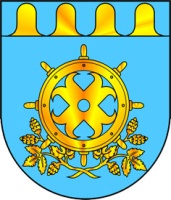 ЗВЕНИГОВО МУНИЦИПАЛ РАЙОНЫН  ДЕПУТАТ – ВЛАКЫН ПОГЫНЫН  ШЫМШЕ СОЗЫВШЕСОБРАНИЕ ДЕПУТАТОВ ЗВЕНИГОВСКОГО МУНИЦИПАЛЬНОГО РАЙОНАСЕДЬМОГО СОЗЫВА